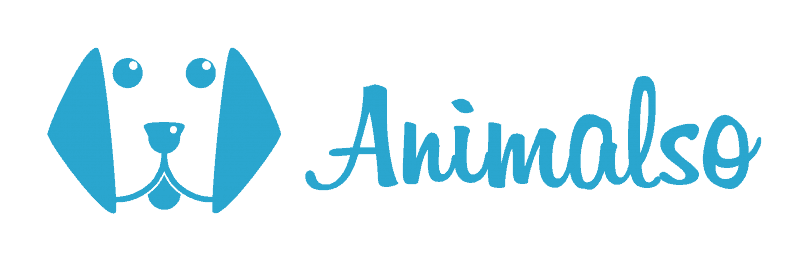 Puppy Buyer QuestionnaireThe following questions will help us find the right puppy for you. Our goal is to find each puppy a loving home where they can be part of the family. The dog’s welfare must be our foremost consideration before a choice is made for placement.Please complete the questionnaire below and send it to ___(e-mail address)___. You can also mail it to ____(street address of breeder or kennel)_____.Personal InformationName: _________________________________Home Address: _____________________________________________________________________________________________________________________________________Contact Number(s): ___________________________________E-mail address: ______________________________________Occupation: _________________________________________Referred by: _____________________________Family InformationSpouse Name: ___________________________Occupation of spouse: _____________________Number of family members: _________________Do you have any children? (   )Yes  (   )NoIf yes, what are their ages: _________________________Does everyone in the family agree on getting a dog? (   )Yes  (   )NoDoes anyone in your household have allergies to animals/pets? (   )Yes  (   )NoIf yes, to what and how severe? ______________________________________________________________________________________________Who will be the primary care giver of the puppy? ____________________________Have you ever owned a dog before? (   )Yes  (   )NoIf yes, what breed/s? _________________________________________________How long did your last pet live? _________What were the circumstances of its death? __________________________Do you currently have other pets/animals? (   )Yes  (   )NoIf yes, please specify: _________________________________________________Do you already have a trusted veterinarian? (   )Yes  (   )NoIf yes, please provide:Name of vet: ________________________________Address of the clinic: _______________________________________________________________________________________________Contact number/s: ___________________________If there would be changes in your family’s situation such as a change in occupation or residence, or having a new baby, what will happen to the dog? ______________________________________________________________________Have you ever returned a pet to the breeder? (   )Yes  (   )NoIf so, what were the circumstances: _______________________________ _____________________________________________________________Have you ever given a pet away? (   )Yes  (   )NoIf so, what were the circumstances: _______________________________ _____________________________________________________________Have you ever taken a pet to a pound or shelter? (   )Yes  (   )NoIf so, what were the circumstances: _______________________________ _____________________________________________________________Housing InformationType of Dwelling:(   ) House(   ) Condo(   ) Apartment(   ) Mobile HomeHow long have you lived at this address/home? ___________If you’re renting, are you allowed to have a dog or pets?please provide the information of your landlord:Name: _______________________________________Address:_____________________________________________________________________________________________________Contact Number/s: _____________________________What kind of floor surfaces will the dog be on in the house?__________________________________________________________________Do you have a yard? (   )Yes  (   )NoIf yes, is it fenced? (   )Yes  (   )NoIf yes, how high is the fence? ____________If not, how will the dog exercise? __________________________________Will you be willing to build a secure space or suitable pen for the dog so it can burn off energy without being supervised? (   )Yes  (   )NoWill the dog receive crate training? (   )Yes  (   )NoPuppy-related InformationWhy do you want this specific breed?	___________________________________________________________________What reference materials have you read about this breed?___________________________________________________________________How many individuals of this breed are you acquainted with? __________________How did you bear about this breed? ________________________________What activity level do you expect from this breed?(   ) Very High(   ) High(   ) Moderate(   ) Below averageAre you aware of the health issues that may affect this breed? (   )Yes  (   )NoAre you interested in a (   )Male or (   ) Female puppy?What age do you wish to get the puppy? ______________Have you considered an older dog instead of a puppy? (   )Yes  (   )NoWhat are the important factors of a dog for you? Rank the following with 1 being the highest priority:Conformation (looks)		___Breeding potential 		___Temperament			___Fieldwork or hunting ability 	___Gender			___Pet Therapy			___Search and rescue		___Family Companion		___Ability to competein obedience or agility 	___Show dog quality		___Others: ______________________________________Where will the dog live? Inside, outside, or both? ______________________________Where will the puppy be kept during the day? ______________________Where will the puppy be kept during the night? _____________________How many hours a day will the puppy be kept outside? _______________How will the puppy be confined when outside? ______________________________Is anyone going to be at home throughout the day? (   )Yes  (   )NoHow many hours will the dog be left alone? _____________________________Will there be someone available to feed and exercise the puppy during the day?(   )Yes  (   )NoAre you interested in showing the dog in the conformation ring? (   )Yes  (   )NoHave you ever shown a dog to its championship?Do you have dogs that completed AKC titles? Please specify: _______________________________________________________________		_______________________________________________________________Have you had experience breeding dogs? (   )Yes  (   )NoDo you intend to breed this dog? (   )Yes  (   )NoHave you ever house-trained a dog before? (   )Yes  (   )NoWill you be attending any training classes with the puppy? (   )Yes  (   )NoIf yes, what age will you start? ____________Do you plan on having the dog spayed or neutered? (   )Yes  (   )NoAre you interested in competition in performance events such as obedience, agility, hunting, herding, etc.? (   )Yes  (   )NoHave you shown a dog to any performance titles? (   )Yes  (   )NoPlease specify: _________________________________________Which activities or competitions are you interested in? _______________________________________________________________________________Who will be the trainer? ____________________________________If you’re planning to have this puppy join dog shows or performance events, please provide references (breeders, trainers, etc.).	______________________________________	______________________________________	______________________________________Do you understand the difference between a limited registration and full registration?(   )Yes  (   )NoDo you have any questions or other information you want to share? Feel free to let us know!____________________________________________________________________________________________________________________________________________________________________________________________________________________________________Thank you for your time in answering our questions candidly. Your answers won’t be the only factor in determining whether any of our puppies should go home with you. We’ll reach out to you about how we’ll move on with the process of your search for a dog as an addition to your family.